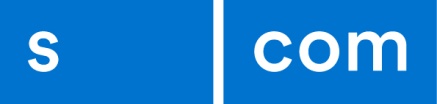 Tel:   +420  257 090 311 Fax:  +420  257 090 399e-mail: scom@scom.czhttp://www.scom.czVážený vlastníku,       společnost T-Mobile Czech Republic a.s. bude realizovat v Hořicích celoměstskou výstavbu širokopásmové sítě elektronických komunikací - optické sítě FTTH.  Označení FTTH (Fiber to the Home) znamená optické vlákno až do domácnosti. Přenos signálu v síti FTTH je nejrychlejší technologií proti dosavadním metalickým vedením a pro všechny uživatele perspektivně přinese kvalitativně vyšší užitnou hodnotu. Propojení optickým vláknem až k účastníkovi umožní nejkvalitnější služby – připojení nové generace internetu, IPTV-televizní vysílání po internetu, přenos telematických dat, atd.  Optická vlákna mikrokabelu jsou uložena v plastové trubičce o průměru cca 12mm. Pro perspektivní optické připojení je nezbytný souhlas vlastníka nemovitosti s umístěním potřebné technologie (trasa optického vedení, malý optický rozvaděč).  Součástí souhlasu je upřesnění vstupu čí umístění v budově. V rámci celoplošné výstavby v této fázi bude příprava a zřízení individuální přípojky pro účastníka zdarma a nezavazuje k budoucímu objednání nebo odběru služeb.          Vyprojektováním celé optické sítě včetně vyřizování st.povolení a souhlasů vlastníků nemovitostí je pověřena společnost S com s.r.o.,  Františka Diviše 1534/5, 104 00 Praha 10, www.scom.cz               (tel. 257090365). Ve věci dodání písemného souhlasu (viz. připojený formulář) je možné se obracet přímo na spolupracovníka zastupujícího realizátora resp. S com v dané lokalitě města Hořice.Pracovník který Vás kontaktuje a který zajišťuje shromáždění formulářů vyjádření oslovených vlastníků může  odpovědět na Vaše dotazy ve věci řešení realizace a upřesnění nejasností. Přiložený formulář o zřízení optické přípojky na Vaší nemovitosti či hraně pozemku prosím vyplňte a předejte buď našemu pracovníkovi nebo jej můžete předat v kanceláři        UNIQA pojišťovny Hořice, náměstí Jiřího z Poděbrad 156  (pod služebnou Policie).Další možností je předání vyjádření - formuláře po dohodě s pověřeným spolupracovníkem (viz spojení výše) nebo  zaslání na výše uvedenou adresu S com s.r.o.,  Františka Diviše 1534/5, 104 00 Praha 10.        Zřízení optické přípojky na nemovitosti či hraně pozemku může zhodnotit cenu Vaší nemovitosti bez dalších nákladů pro Vás. Děkujeme Vám za součinnost.